Supplement Table 1: Bacterial and fungal ICD-10 CA codes used to classify infectionSupplement Table 2: Reliability of partial SOFA score and individual characteristics for identifying patients with organ dysfunction codes in ED and inpatient databases*Limiting organ dysfunction codes to those organ systems being assessed by partial SOFA score [n] – frequency (%) of patients with missing data for variable.SpO2, pulse oximetry; RR, respiratory rate (breaths per minute); MAP, mean arterial pressure (mmHg); SBP, systolic blood pressure (mmHg); GCS, Glasgow Coma ScaleSupplement Figure 1: Evaluation of measurement properties by comparing criteria from EMS dataset, and ED and inpatient databases 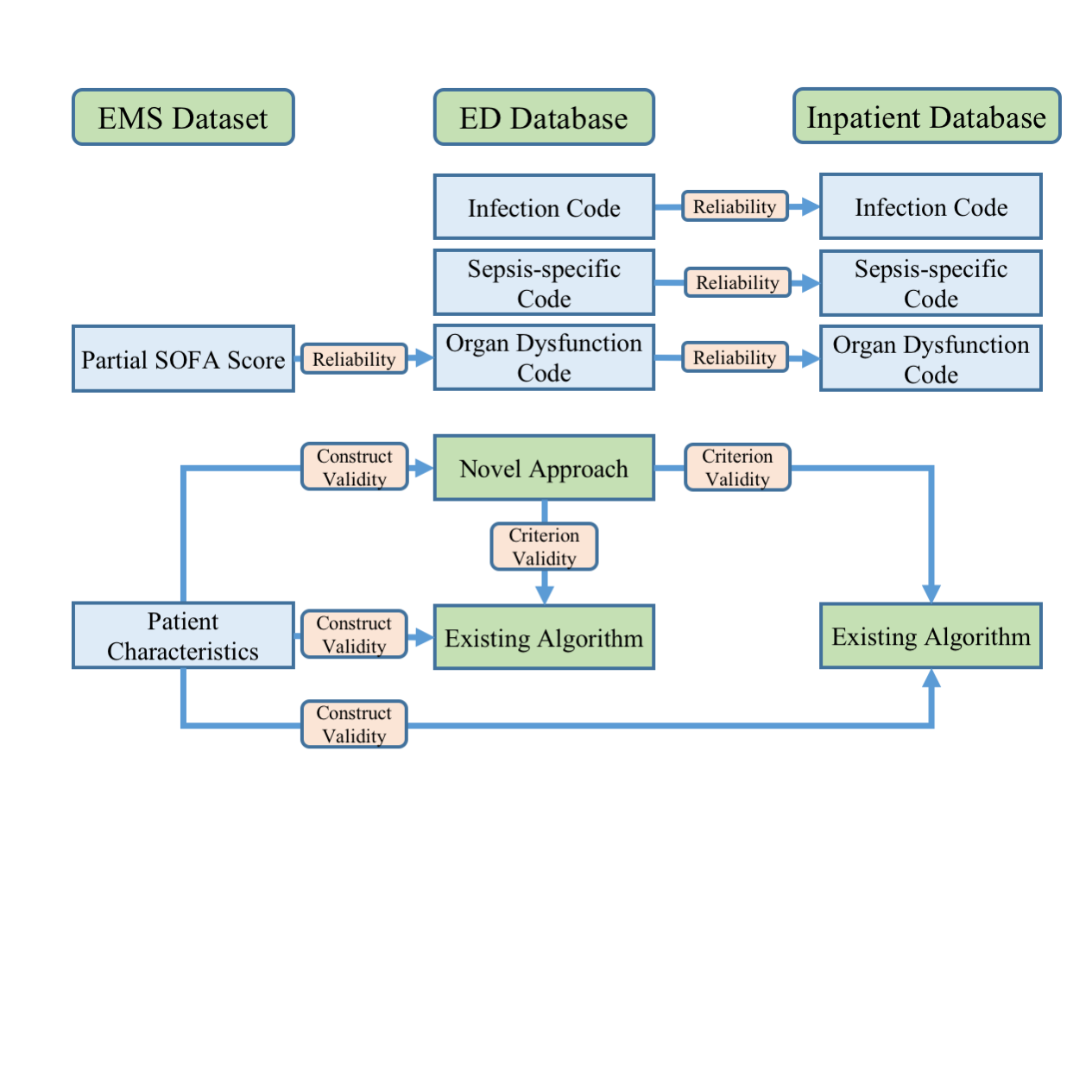 Supplement Figure 2: Flow diagram of patients included in our study cohort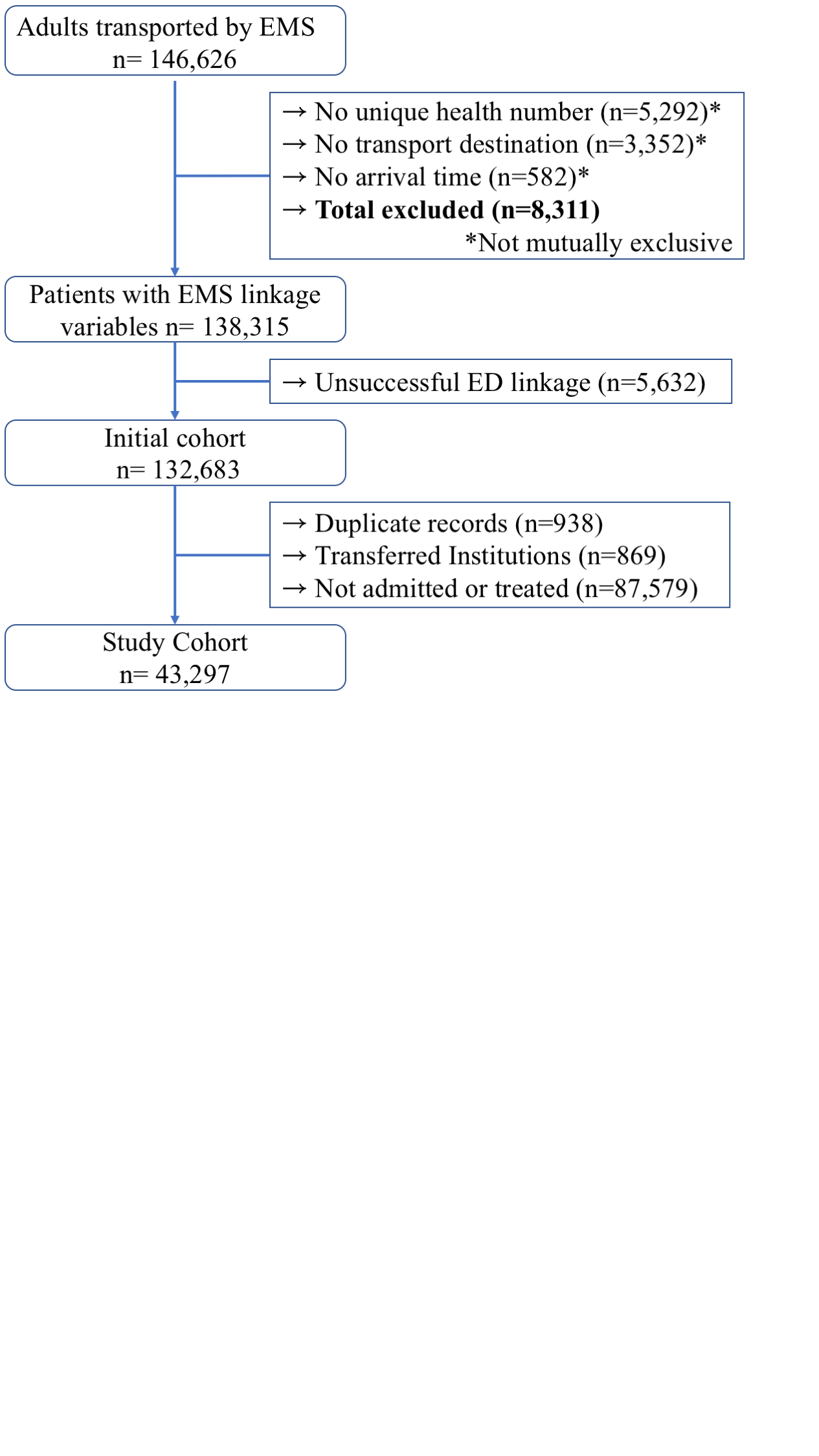 CodeDescriptionCodeDescriptionA00CholeraA548Other gonococcal infectionsA01Typhoid and paratyphoid feversA55Chlamydial lymphogranuloma (venereum)A02Other salmonella infectionsA56Other sexually transmitted chlamydial diseasesA03ShigellosisA57ChancroidA04Other bacterial intestinal infectionsA58Granuloma inguinaleA05Other bacterial foodborne intoxications, not elsewhere classifiedA66YawsA05Other bacterial foodborne intoxicationsA67Pinta [carate]A058Other specified bacterial foodborne intoxicationsA69Other spirochaetal infectionsA15Respiratory tuberculosis, bacteriologically and histologically confirmedA70Chlamydia psittaci infectionA150Tuberculosis of lung, confirmed by sputum microscopy with or without cultureA71TrachomaA152Tuberculosis of lung, confirmed histologicallyA74Other diseases caused by chlamydiaeA153Tuberculosis of lung, confirmed by unspecified meansA75Typhus feverA159Respiratory tuberculosis unspecified, confirmed bacteriologically and histologicallyA77Spotted fever [tick-borne rickettsioses]A16Respiratory tuberculosis, not confirmed bacteriologically or histologicallyA78Q feverA161Tuberculosis of lung, bacteriological and histological examination not doneA79Other rickettsiosesA162Tuberculosis of lung, without mention of bacteriological or histological confirmationB37CandidiasisA169Respiratory tuberculosis unspecified, without mention of bacteriological or histological confirmationB378Candidiasis of other sitesA17Tuberculosis of nervous systemB38CoccidioidomycosisA18Tuberculosis of other organsB39HistoplasmosisA19Miliary tuberculosisB40BlastomycosisA20PlagueB41ParacoccidioidomycosisA21TularaemiaB42SporotrichosisA22AnthraxB43Chromomycosis and phaeomycotic abscessA23BrucellosisB44AspergillosisA24Glanders and melioidosisB45CryptococcosisA25Rat-bite feversB46ZygomycosisA26ErysipeloidB47MycetomaA27LeptospirosisB48Other mycoses, not elsewhere classifiedA28Other zoonotic bacterial diseases, not elsewhere classifiedB49Unspecified mycosisA30Sepsis due to Escherichia coli  B95Streptococcus and staphylococcus as the cause of diseases classified to other chaptersA31Sepsis due to Pseudomonas  B954Other streptococcus as the cause of diseases classified to other chaptersA32Sepsis due to Serratia  B96Other specified bacterial agents as the cause of diseases classified to other chaptersA33Sepsis due to other Gram-negative organismB96Other bacterial agents as the cause of diseases classified to other chaptersA34Leprosy [Hansen's disease]B968Other specified bacterial agents as the cause of diseases classified to other chaptersA35Infection due to other mycobacteriaG00Bacterial meningitis, not elsewhere classifiedA36ListeriosisG01Meningitis in bacterial diseases classified elsewhereA37Tetanus neonatorumN390Urinary tract infection, site not specifiedA38Obstetrical tetanusJ13Pneumonia due to Streptococcus pneumoniaeA39Other tetanusJ14Pneumonia due to Haemophilus influenzaeA40DiphtheriaJ15Bacterial pneumonia, not elsewhere classifiedA40Whooping coughJ18Pneumonia, organism unspecifiedA41Scarlet feverJ440Chronic obstructive pulmonary disease with acute lower respiratory infectionA41Meningococcal infectionK35Acute appendicitisA415Streptococcal sepsisK36Other appendicitisA415Streptococcal septicaemiaK37Unspecified appendicitisA418Other sepsisL01ImpetigoA418Other septicaemiaM000Staphylococcal arthritis and polyarthritisA42Sepsis due to other Gram-negative organismsM001Pneumococcal arthritis and polyarthritisA43Septicaemia due to other Gram-negative organismsM002Other streptococcal arthritis and polyarthritisA44Other specified sepsisM008Arthritis and polyarthritis due to other specified bacterial agentsA46Other specified septicaemiaM011Tuberculous arthritisA48ActinomycosisM011Tuberculous arthritis (A18.0+)A49NocardiosisM013Arthritis in other bacterial diseases classified elsewhereA50BartonellosisM016Arthritis in mycosesA51ErysipelasM016Arthritis in mycoses (B35-B49+)A52Other bacterial diseases, not elsewhere classifiedM018Arthritis in other infectious and parasitic diseases classified elsewhereA53Bacterial infection of unspecified siteP36Bacterial sepsis of newbornA54Gonococcal infectionY40Systemic antibioticsClinical CriteriaMeasureEMS(% total)ED(% total)Agree(EMS/ED)IP(% total)Agree(EMS/IP)ED + IP Mortality (Row %)Partial SOFASOFA ≥ 21,647 (21)Any: 1,314 (17)Limited*: 764 (9.9)Any: 416 (25)Limited*: 263 (16)Any: 2,493 (32)Limited*: 1463 (19)Any: 725 (44)Limited*: 476 (29)384 (23)RespiratorySpO2 <90% [0.9]2,272 (30)233 (3.0)155 (6.8)655 (8.6)378 (17)402 (18)SpO2 <75% [0.9]331 (4.3)233 (3.0)50 (16.0)655 (8.6)113 (34)90 (27)RR ≥ 22 [1.9]3,381 (45)231 (3.0)172 (5.1)645 (8.5)436 (13)533 (16)CardiovascularMAP <70 [17]704 (11)94 (1.5)43 (6.1)317 (4.9)96 (14)155 (22)SBP ≥ 100 [0.5]943 (12)115 (1.5)61 (6.5)375 (4.9)126 (13)211 (22)NeurologicalAltered GCS [3.7]2,236 (30)418 (5.6)255 (11)610 (8.2)312 (14)392 (18)GCS 13-14 [3.7]1,438 (19)418 (5.6)190 (13)610 (8.2)219 (15.2)183 (13)GCS 10-12 [3.7]402 (5.4)418 (5.6)42 (10)610 (8.2)47 (12)87 (22)GCS 6-9 [3.7]318 (4.3)418 (5.6)19 (6.0)610 (8.2)34 (11)94 (30)GCS <6 [3.7]78 (1.0)418 (5.6)4 (5.1)610 (8.2)12 (15)28 (36)